Not: Ders kayıt formu Enstitüye teslim edilecektir.Banka Adı/Şubesi ve IBAN No: Ziraat Bankası Balcalı Şubesi TR42 0001 0016 9040 663298 5001Not: Ders kayıt formu Enstitüye teslim edilecektir.Banka Adı/Şubesi ve IBAN No: Ziraat Bankası Balcalı Şubesi TR42 0001 0016 9040 663298 5001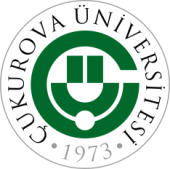 ÇUKUROVA ÜNİVERSİTESİSOSYAL BİLİMLER ENSTİTÜSÜÖZEL ÖĞRENCİ DERS KAYIT FORMU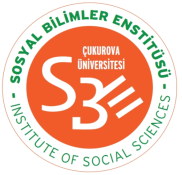 Enstitünüzde açılan aşağıda kodu ve adı belirtilen derslere Özel Öğrenci olarak kaydımı yaptırıp devam etmek istiyorum. Enstitünüzde açılan aşağıda kodu ve adı belirtilen derslere Özel Öğrenci olarak kaydımı yaptırıp devam etmek istiyorum. Enstitünüzde açılan aşağıda kodu ve adı belirtilen derslere Özel Öğrenci olarak kaydımı yaptırıp devam etmek istiyorum. TarihAdı SoyadıİmzaDersin KoduDersin AdıKredisiDersin SorumlusuÖğrencinin yukarıda belirtilen dersleri alması uygundur*Öğrencinin yukarıda belirtilen dersleri alması uygundur*Ana Bilim/Ana Sanat Dalı BaşkanıAdı SoyadıİmzaENSTİTÜ TARAFINDAN DOLDURULACAKTIRENSTİTÜ TARAFINDAN DOLDURULACAKTIRENSTİTÜ TARAFINDAN DOLDURULACAKTIRKesin Kayıt Alanın Adı ve SoyadıİmzasıKayıt NumarasıÇUKUROVA ÜNİVERSİTESİSOSYAL BİLİMLER ENSTİTÜSÜÖZEL ÖĞRENCİ DERS KAYIT FORMUEnstitünüzde açılan aşağıda kodu ve adı belirtilen derslere Özel Öğrenci olarak kaydımı yaptırıp devam etmek istiyorum. Enstitünüzde açılan aşağıda kodu ve adı belirtilen derslere Özel Öğrenci olarak kaydımı yaptırıp devam etmek istiyorum. Enstitünüzde açılan aşağıda kodu ve adı belirtilen derslere Özel Öğrenci olarak kaydımı yaptırıp devam etmek istiyorum. TarihAdı SoyadıİmzaDersin KoduDersin AdıKredisiDersin SorumlusuÖğrencinin yukarıda belirtilen dersleri alması uygundur*Öğrencinin yukarıda belirtilen dersleri alması uygundur*Ana Bilim/Ana Sanat Dalı BaşkanıAdı SoyadıİmzaENSTİTÜ TARAFINDAN DOLDURULACAKTIRENSTİTÜ TARAFINDAN DOLDURULACAKTIRENSTİTÜ TARAFINDAN DOLDURULACAKTIRKesin Kayıt Alanın Adı ve SoyadıİmzasıKayıt Numarası